ÁTVÉTELI KÉRELEM - OSZTATLAN TANÁRKÉPZÉSRŐL ALAPKÉPZÉSRE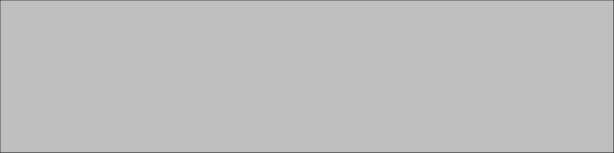 Az átvétel iránti kérelmeket legkésőbb a szorgalmi időszakot megelőző hét utolsó munkanapjáig kell benyújtani (2020. szeptember 4.). A kérelem beadható a Tanulmányi Osztályon az előző szorgalmi időszak végétől. A kérelem leadásának díja: 10 000,- Ft.TVSz.: 11. Sz. Függelék 8. § (1) Az osztatlan tanári mesterképzésben részt vevő hallgató a 4. § (1) bekezdése a) pontja szerinti szakterületi elem legalább 60 kreditjének összegyűjtését követően kérheti a Tanulmányi Bizottságtól átvételének engedélyezését a szakpár egyik tanárszakjának megfelelő alapképzési szakra.Név:......................................................................................................................... ...........................................................................Születési hely, idő: ........................................................................................................................... Neptun kód:............................Telefonszám, email cím: ....................................................................................... ………………………… Évfolyam:................Kérelem tárgya – Átvétel:…………………………………………………………………………………………………………………………………….... (szakpár megnevezése) osztatlan tanárképzésről ……………………………………………………………………alapszakra…………………………………………….. minorra vagy alapszakhoz tartozó specializációra.Kérelem beadásának indoklása:………………………………………………………………………………………………….……………………………………………………………………………………………………………………………………………………………………………………………………………………………………………………………………………… Budapest, 20.................................	……………………………………….Hallgató aláírása